УТВЕРЖДАЮ: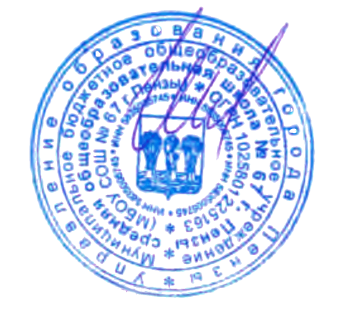 Директор МБОУ СОШ № 67 г. Пензы___________________Волчкова И.Ю.01.10. 2023 г.Расписание занятий в системе дополнительного образования обучающихсяна базе зала хореографии  МБОУ СОШ №67 г. Пензыв 2023-2024 уч. год.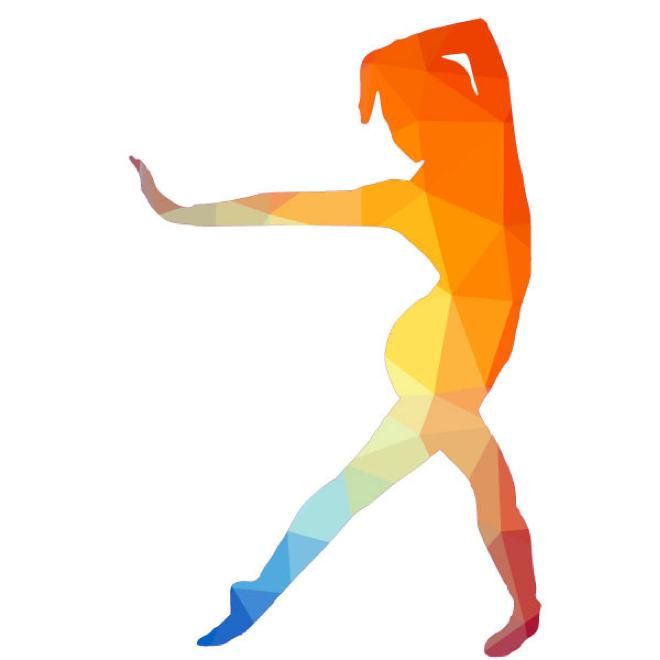 ОбъединениеФ.И.О. ПДОУчастникиПонедельникВторникСредаЧетвергПятницаДЭС «Земляничные поля»Маркелова Яна АндреевнаМладшая группа, 1-2 класс15.00-16.0015.00-16.0015.00-16.00ДЭС «Земляничные поля»Маркелова Яна АндреевнаСредняя группа, 3 класс16.00-17.3016.00-17.3015.00-16.30ДЭС «Земляничные поля»Маркелова Яна АндреевнаСредняя группа, 4-5 класс16.00-17.3016.00-17.3016.30-18.00Гимнастика с элементами ЛФКЮпатова Елена АлександровнаМладшая группа, 1-3 класс14.00-15.0014.00-15.00Гимнастика с элементами ЛФКЮпатова Елена АлександровнаСтаршая  группа, 4-6 класс15.00-16.00